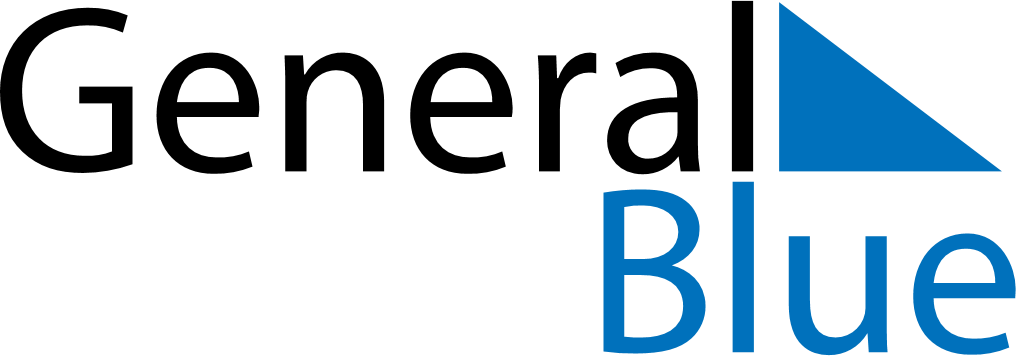 August 2021August 2021August 2021August 2021ColombiaColombiaColombiaSundayMondayTuesdayWednesdayThursdayFridayFridaySaturday12345667Battle of Boyacá891011121313141516171819202021Assumption2223242526272728293031